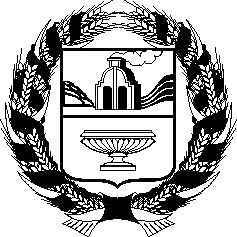 АДМИНИСТРАЦИЯ НИЖНЕНЕНИНСКОГО СЕЛЬСОВЕТА                      СОЛТОНСКОГО РАЙОНА АЛТАЙСКОГО КРАЯПОСТАНОВЛЕНИЕ01.07.2019                                                                                             № 11  с. Нижняя НенинкаОб утверждении Порядка предоставления помещений дляпроведения встреч депутатов сизбирателями и определения специально отведенных мест, перечняпомещений  для проведения встречдепутатов с избирателями       В соответствии с Федеральными законами от 07.06.2017 № 107-ФЗ «О внесении изменений в отдельные законодательные акты Российской Федерации в части совершенствования законодательства о публичных мероприятиях», от 19.06.200454-ФЗ «О собраниях, митингах, демонстрациях, шествиях и пикетированиях», статьей 40 Федерального закона от 06.10.2003 года № 131-ФЗ «Об общих принципах организации местного самоуправления в Российской Федерации», руководствуясь статьей 23 Устава муниципального образования Нижнененинский сельсовет Солтонского района Алтайского края.ПОСТАНОВЛЯЮ:       1.Утвердить Порядок предоставления помещений для проведения встреч депутатов с избирателями в муниципальном образовании Нижнененинский сельсовет Солтонского района Алтайского края (приложение №1);       2.Определить специально отведенные места для проведения встреч депутатов с избирателями (приложение №2);        3.Определить перечень помещений, предоставляемых для проведения встреч депутатов с избирателями (приложение №3);       4. Обнародовать данное постановление на информационном стенде Администрации сельсовета и информационном стенде в селе Акатьево Солтонского района Алтайского края, на официальном сайте Администрации сельсовета, адрес сайта http://нижняя-ненинка.рф/.       5..Контроль исполнения настоящего постановления оставляю за собой.Глава сельсовета                                                                          Л.Н.Павленкоприложение №1к постановлениюАдминистрации Нижнененинского сельсовета Солтонского районаот 01.07.2019   № 11Порядок предоставления помещений для проведения встреч депутатов с избирателями в муниципальном образовании Нижнененинского сельсовета.          1.Порядок предоставления помещений для проведения встреч депутатов с избирателями в муниципальном образовании Нижнененинский сельсовет Солтонского района Алтайского края (далее – Порядок) разработан в соответствии с Федеральными законами от 08.05.1994№ 3-ФЗ «О статусе члена Совета Федерации и статусе депутата Государственной Думы Федерального Собрания Российской Федерации», от 06.10.1999 № 184-ФЗ «Об общих принципах организации законодательных (представительных) и исполнительных органов государственной власти субъектов Российской Федерации».         Порядок регулирует предоставление помещений депутатам Государственной Думы Российской Федерации, Алтайского краевого Законодательного Собрания и Нижнененинского сельского Совета народных депутатов Солтонского района Алтайского края (далее – депутаты) для проведения встреч с избирателями в муниципальном образовании Нижнененинский сельсовет Солтонского района Алтайского края.        2.Помещения для встреч депутатов с избирателями Нижнененинского сельсовета Солтонского района Алтайского края (далее – помещение) предоставляются администрацией Нижнененинского сельсовета Солтонского района Алтайского края.        3.Помещения предоставляются депутату на безвозмездной основе в рабочие дни в промежутке с 09-00 до 15-00 часов.        4.Для предоставления помещения депутаты направляют письменное заявление о предоставлении помещения встречи с избирателями (далее – заявление о предоставлении помещения) в администрацию Нижнененинского сельсовета в срок не позднее семи рабочих дней до дня проведения встречи.        5.В заявлении о предоставлении помещения указываются:        конкретное помещение из числа включенных в перечень помещений, предоставляемых для проведения встреч депутатов с избирателями, утвержденным настоящим решением;          дата и время начала проведения встречи, продолжительность, примерное число участников, дата подачи заявления, контактный телефон депутата, ответственного за проведение встречи.        6.Норма предельной заполняемости помещений определяется по количеству посадочных мест.      7.Заявление о предоставлении помещения рассматривается администрацией Нижнененинского сельсовета в течении пяти рабочих дней со дня его получения.      8.Помещение не может быть использовано депутатом в случаях:      если помещение уже предоставлено администрацией Нижнененинского сельсовета на ту же дату и время другому депутату в соответствии с настоящим Порядком:     подачи заявления на предоставление помещения в не рабочее время  в соответствии с режимом работы администрации Нижнененинского сельсовета Солтонского района Алтайского края.     9.О возможности (невозможности) использования помещения депутатом для проведения встречи с избирателями администрация Нижнененинского сельсовета письменно сообщает депутату в пятидневный срок, указанный в пункте 7 Порядка.      В случаях невозможности использования помещения депутатом для проведения встречи с избирателями, указанных в пункте 8 Порядка, депутат вправе вновь направить заявление о выделении помещения на иную дату и (или) время с соблюдением требований настоящего Порядка.приложение №2к постановлениюАдминистрации Нижнененинского сельсовета Солтонского районаот 01.07.2019   № 11Специально отведенные местадля проведения встреч депутатов с избирателямиприложение №3к постановлениюАдминистрации Нижнененинского сельсовета Солтонского районаот 01.07.2019   №  11Перечень помещений,предоставляемых для проведения встреч депутатов с избирателями№ п/пперечень местАдрес нахождения1Администрация Нижнененинского сельсоветас.Нижняя Ненинка, ул. Жданова, д.552Нижнененинский СДКс. Нижняя Ненинка, ул. Юбилейная, д.93ФАПс. Нижняя Ненинка, ул. Юбилейная, д.114МБОУ Нижнененинская СОШс. Нижняя Ненинка, ул. Школьная, д.25а№ п/пнаименование помещенияадрес местонахождения1Администрация Нижнененинского сельсоветас.Нижняя Ненинка, ул. Жданова, д.552Нижнененинский СДКс. Нижняя Ненинка, ул. Юбилейная, д.93ФАПс. Нижняя Ненинка, ул. Юбилейная, д.114МБОУ Нижнененинская СОШс. Нижняя Ненинка, ул. Школьная, д.25а